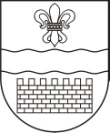 DAUGAVPILS PILSĒTAS DOMEDaugavpils pilsētas 27. pirmsskolas izglītības iestādeReģ. Nr. 2701901789, Bauskas  iela 104a, Daugavpils, LV-5417, tālr. 65433379e-pasts: pii27@inbox.lv, mājas lapa: www.manamarite.lvapstiprinU
 Daugavpils pilsētas 27.pirmsskolas izglītības iestādes                                                                                                             vadītāja                          N.Isate2017.gada 29.jūnijāPaziņojums par lēmumuPublisko iepirkumu likumā nereglamentētais iepirkums „Mācību līdzekļu piegāde Daugavpils pilsētas 27.pirmsskolas izglītības iestādes vajadzībām” identifikācijas Nr. D27.PII2017/1Uzaicinājums iesniegt piedāvājumus un tehniskā specifikācija ievietoti 21.06.2017. Daugavpils pilsētas domes mājaslapā (www.daugavpils.lv) un Daugavpils pilsētas Izglītības pārvaldes mājas lapā (www.izglitiba.daugavpils.lv)LĪGUMA SLĒDZĒJSIEPIRKUMA PRIEKŠMETSMācību līdzekļu piegāde Daugavpils pilsētas 27.pirmsskolas izglītības iestādes vajadzībāmSaņemto piedāvājumu skaits: 1 (viens).III. PRETENDENTS, KURAM PIEŠĶIRTAS TIESĪBAS SLĒGT LĪGUMU:Līguma slēgšanas tiesības piešķirtas vienīgajam pretendentam SIA „ADAMAS”, reģ.Nr.41503019335, Saules iela 71, Daugavpils, LV-5401Saņemtā piedāvājuma kopsavilkums:Lēmums pieņemts 2017.gada 29.jūnijāInformāciju sagatavoja:Jūlija Sivačova, tālr. 26741850Daugavpils pilsētas 27.pirmsskolas izglītības iestādeReģ.Nr. 2701901789Bauskas iela 104a, Daugavpils, LV-5417tālr. 65433379e-pasts: pii27@inbox.lvKontaktpersona: vadītāja Nataļja Isate, tālr. 65433379Iepirkuma daļaKopējā summa par 1 vienībuMācību literatūraEUR 334.698 bez PVNMācību uzskates līdzekļiEUR 226,077 bez PVN